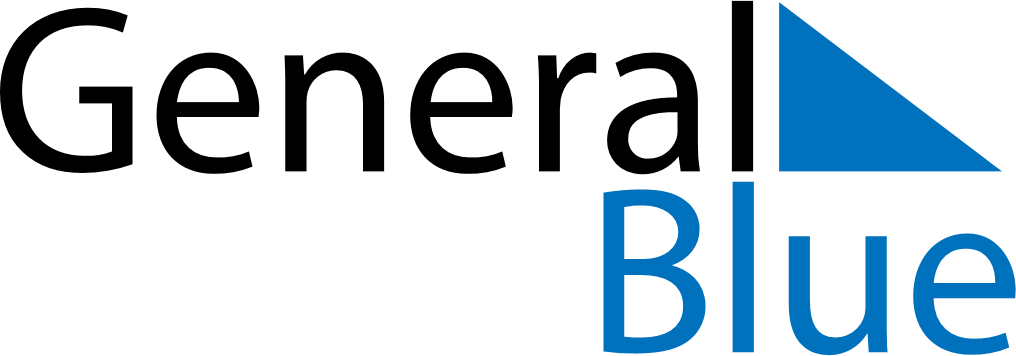 February 2024February 2024February 2024February 2024February 2024February 2024Chiltern, Victoria, AustraliaChiltern, Victoria, AustraliaChiltern, Victoria, AustraliaChiltern, Victoria, AustraliaChiltern, Victoria, AustraliaChiltern, Victoria, AustraliaSunday Monday Tuesday Wednesday Thursday Friday Saturday 1 2 3 Sunrise: 6:29 AM Sunset: 8:24 PM Daylight: 13 hours and 54 minutes. Sunrise: 6:31 AM Sunset: 8:23 PM Daylight: 13 hours and 52 minutes. Sunrise: 6:32 AM Sunset: 8:22 PM Daylight: 13 hours and 50 minutes. 4 5 6 7 8 9 10 Sunrise: 6:33 AM Sunset: 8:21 PM Daylight: 13 hours and 48 minutes. Sunrise: 6:34 AM Sunset: 8:20 PM Daylight: 13 hours and 46 minutes. Sunrise: 6:35 AM Sunset: 8:19 PM Daylight: 13 hours and 44 minutes. Sunrise: 6:36 AM Sunset: 8:18 PM Daylight: 13 hours and 42 minutes. Sunrise: 6:37 AM Sunset: 8:17 PM Daylight: 13 hours and 40 minutes. Sunrise: 6:38 AM Sunset: 8:16 PM Daylight: 13 hours and 38 minutes. Sunrise: 6:39 AM Sunset: 8:15 PM Daylight: 13 hours and 36 minutes. 11 12 13 14 15 16 17 Sunrise: 6:40 AM Sunset: 8:14 PM Daylight: 13 hours and 34 minutes. Sunrise: 6:41 AM Sunset: 8:13 PM Daylight: 13 hours and 32 minutes. Sunrise: 6:42 AM Sunset: 8:12 PM Daylight: 13 hours and 30 minutes. Sunrise: 6:43 AM Sunset: 8:11 PM Daylight: 13 hours and 27 minutes. Sunrise: 6:44 AM Sunset: 8:10 PM Daylight: 13 hours and 25 minutes. Sunrise: 6:45 AM Sunset: 8:09 PM Daylight: 13 hours and 23 minutes. Sunrise: 6:46 AM Sunset: 8:08 PM Daylight: 13 hours and 21 minutes. 18 19 20 21 22 23 24 Sunrise: 6:47 AM Sunset: 8:07 PM Daylight: 13 hours and 19 minutes. Sunrise: 6:48 AM Sunset: 8:06 PM Daylight: 13 hours and 17 minutes. Sunrise: 6:49 AM Sunset: 8:04 PM Daylight: 13 hours and 14 minutes. Sunrise: 6:50 AM Sunset: 8:03 PM Daylight: 13 hours and 12 minutes. Sunrise: 6:51 AM Sunset: 8:02 PM Daylight: 13 hours and 10 minutes. Sunrise: 6:52 AM Sunset: 8:01 PM Daylight: 13 hours and 8 minutes. Sunrise: 6:53 AM Sunset: 7:59 PM Daylight: 13 hours and 6 minutes. 25 26 27 28 29 Sunrise: 6:54 AM Sunset: 7:58 PM Daylight: 13 hours and 3 minutes. Sunrise: 6:55 AM Sunset: 7:57 PM Daylight: 13 hours and 1 minute. Sunrise: 6:56 AM Sunset: 7:56 PM Daylight: 12 hours and 59 minutes. Sunrise: 6:57 AM Sunset: 7:54 PM Daylight: 12 hours and 56 minutes. Sunrise: 6:58 AM Sunset: 7:53 PM Daylight: 12 hours and 54 minutes. 